Экскурсия в «Музей реки Обь»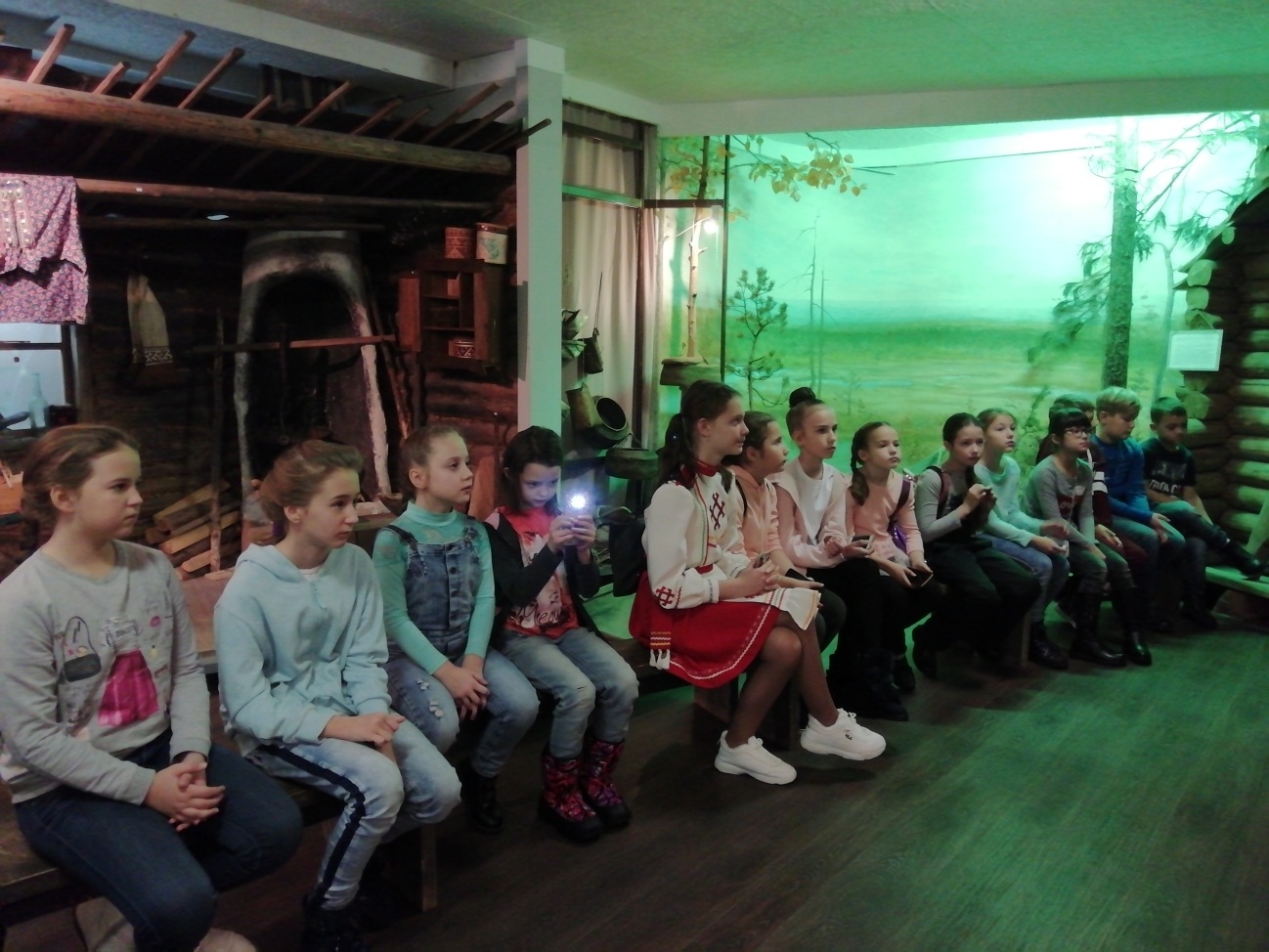 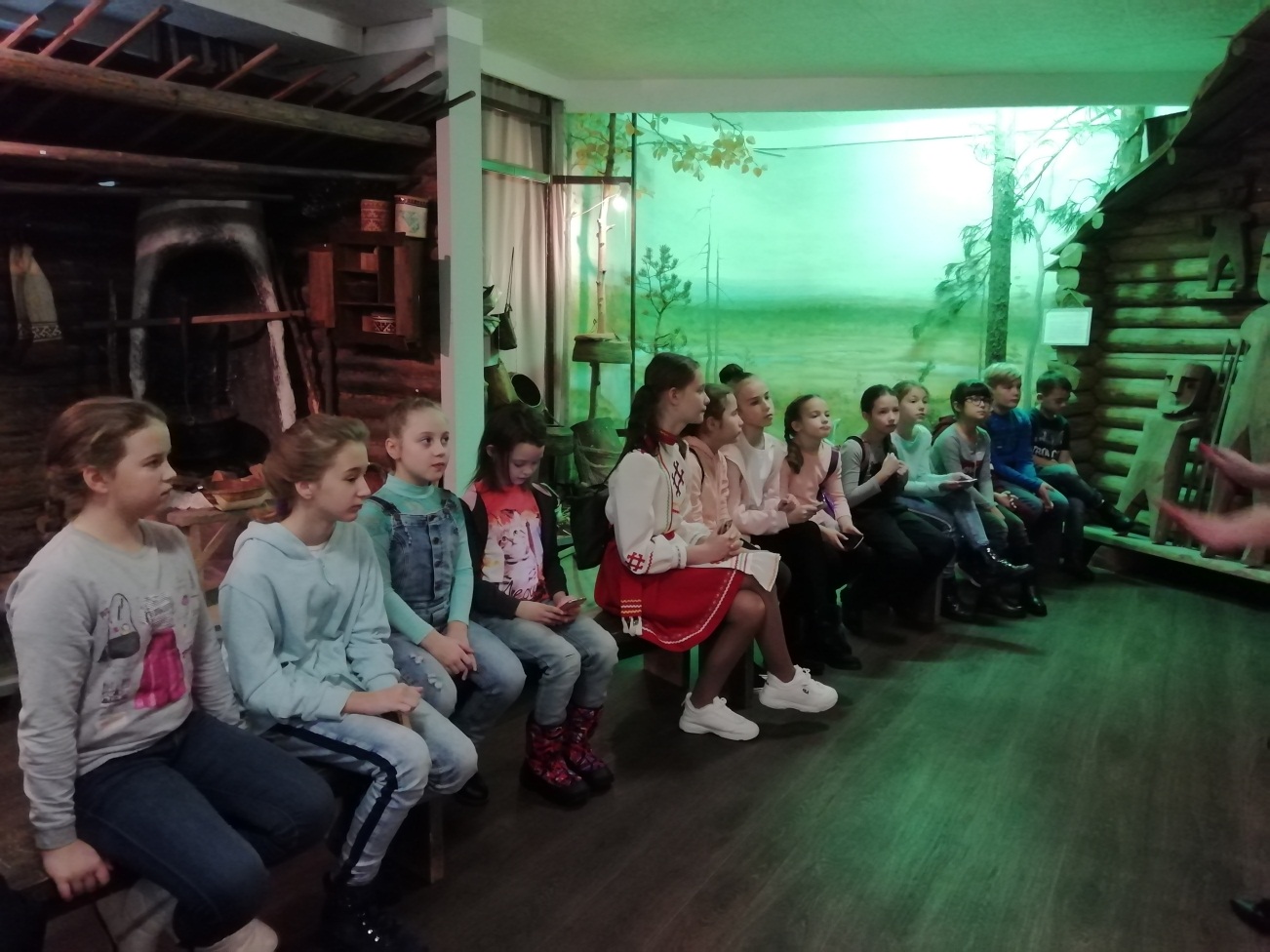 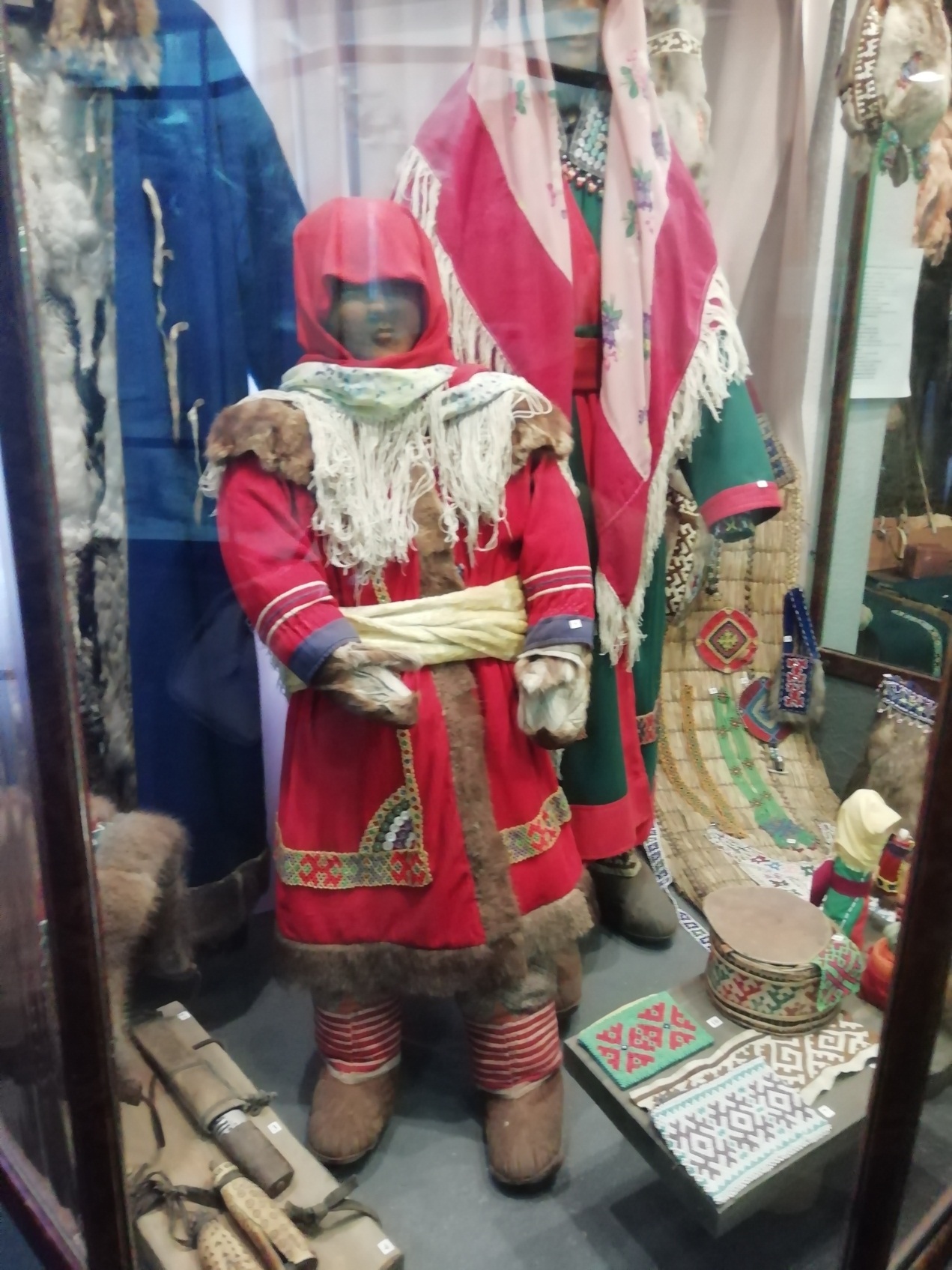 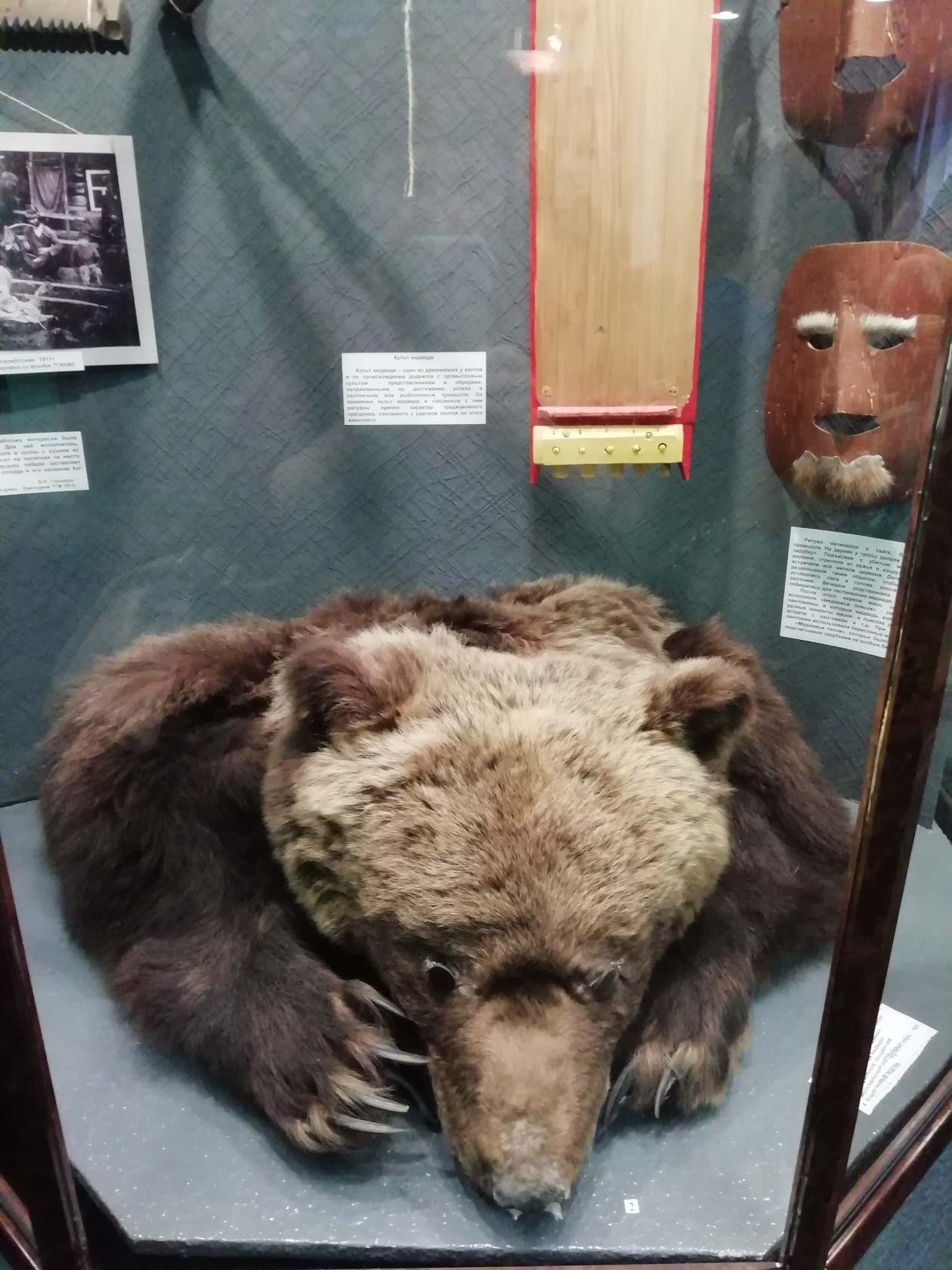 